No vídeo abaixo, vamos conhecer um pouco mais sobre a histórida do cantor e compositor Luiz Gonzaga – Rei do Baião. Luiz Gonzaga levou os ritmos nordestinos para todo o Brasil, e tornou-se um dos maiores cantores de nosso país. Em suas composições, Luiz Gonzaga retrata o cotidiano dos nordestinos, falando em forma de música um pouco de seus sofrimentos e alegrias vividos em nosso Nordeste brasileiro. https://youtu.be/BUnbMvAFnnkApós assistir ao vídeo, faça um resumo com as suas próprias palavras falando um pouco sobre este grande nome da música brasileira. 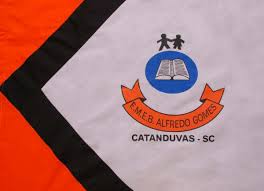 ESCOLA MUNICIPAL DE EDUCAÇÃO BÁSICA ALFREDO GOMES.RUA: CORONEL RUPP BAIRRO CENTRO OESTECATANDUVAS – SC  AGOSTO   ANO 2021 CNPJ – 78502697/0001-96DIRETORA: IVÂNIA NORA.ASSESSORA PEDAGÓGICA: SIMONE ANDRÉA CARL.ASSESSORA TÉCNICA ADM.: TANIA N. DE ÁVILA.PROFESSOR: LUAN CEZAR RIBEIRO DA SILVAALUNO (A): ................................................................................SÉRIE 5º ANO PERÍODO................................  